Весенние/осенние  каникулы. Москва для мини-групп 5+1, 7+1 Программа: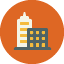 1 день (автобус 4 часа)    с 6.30 - Встреча групп на 3-х вокзалах г. Москвы. Посадка в автобус.   Автобусная экскурсия «Здравствуй, столица!» Воробьевы горы, здание МГУ, посольский городок, Белый Дом, здание Гос. Думы, центральные улицы столицы.
Размещение в гостинице «Измайлово-ГАММА» (штабные номера).
Обед в кафе города.    Свободное время.2 день  (автобус 4 часа)   Завтрак в гостинице (накрытие)
Для групп, прибывающих на программу – встреча, трансфер, обзорная экскурсия по городу «Здравствуй, столица!», размещение в гостинице, далее по программе
«Стены и башни Кремля» - пешеходная экскурсия по Красной площади – Кремлевские башни, Красная площадь, могила Неизвестного солдата, Александровский сад, Исторический музей, собор Василия Блаженного
Обед в кафе города     Экскурсия «Территория Московского Кремля» с посещением собора.
Свободное время (посещение доп мероприятий)3 день   (автобус 4 часа)    Завтрак в гостинице (накрытие)
Для групп, прибывающих на программу – встреча, трансфер, обзорная экскурсия по городу «Здравствуй, столица!», размещение в гостинице, далее по программе
Экскурсия на киностудию Мосфильм (съемочные павильоны, музей ретроавтомобилей, цех костюмов и париков)
Обед в кафе города      Экскурсия в Третьяковскую галерею.
Свободное время.
4 день   (автобус 4 часа)  Завтрак в гостинице (накрытие)
Для групп, отъезжающих в этот день – трансфер на ж/д вокзал
К 55- летию Первого полета человека в космос. Экскурсия в музей космонавтики
Обед в кафе города    Пешеходная экскурсия по Арбату.   Отъезд группы . В стоимость входит: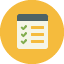 - проживание в гостинице, выбранной категории
- питание – завтраки и обеды
- экскурсионное обслуживание - по программе
- услуги ГИДа – групповода
- транспортное обслуживание - по программе. В стоимость не входит: 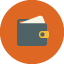 - ж/д   Пермь-Москва-Пермь- завтрак в первый день от 250 р/ч, ужин от 380 р/ч
- проезд на метро и общественном транспорте
- камера хранения Дополнительные услуги: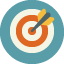 Посещение смотровой площадки и музея детства в Большом Детском мире – бесплатно  
Прогулка по Зоопарку – школьники – бесплатно, взрослые – 500 р/ч 
Экскурсия в Бородинскую панораму – 380 р/ч школьник (при группе 20+2)
Экскурсия в Оружейную палату – 590 р/ч школьник, 900 р/ч взрослый (при группе 20+2)
Экскурсия в Москвариум – 1300 р/ч (будни) / 1750 р/ч (выходные и праздники) при группе 20+2 
Экскурсия в Планетарий – 690 р/ч школьник (будни при группе 15-20 человек)
Экскурсия в Экспериментаниум/Биоэкспериментаниум – 550 р/ч школьник (будни) 
Билеты в Цирк на проспекте Вернадского –700 - 1100 – 1600, а также от  2100 до 3600 рублей 
Билеты в Цирк танцующих фонтанов «Аквамарин» - 500 –750- 1300 –1900 -  2800- 3800  рублей
Билеты на детские мюзиклы от 500 рублей 
Трансфер до музея в пешеходный день – 8 000 рублей
Дополнительный час работы автобуса  1 500 рублей  Туры для маленьких групп проводятся любым удобным для клиентов способом – пешие прогулки, на автомобилях, комфортабельных микроавтобусах, катерах. С нами визит в Москву станет настоящим путешествием, которое будет буквально переполнено незабываемыми воспоминаниями.. ООО « Юмакс-Тур»   Ул. Екатерининская 75 офис 307а   www.umax-tour.ru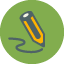 ЦЕНЫ УТОЧНЯЙТЕ У МЕНЕДЖЕРОВ     (342)212-24-54                         89638587519   Людмила  АлексеевнаМосква уже ждет вас и ваших родных, близких, чтобы подарить массу позитивных эмоций и впечатлений. 